 Titel:  Führung 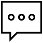 Erläuterung: Auch wenn die Wichtigkeit von guten Führungsqualitäten im Unternehmertum weithin bekannt sind, ist es nicht immer klar welche Qualitäten nötig sind, um eine gute Führungskraft zu sein. In dieser Lektion werden Lernende etwas über Qualitäten, die gute Führung definieren, lernen und diese reflektieren, z.B. Enthusiasmus, Integrität, Loyalität, etc. Das Material basiert auf dem Forbes Artikel ‘8 Essentielle Qualitäten, die gute Führung ausmachen’.  Schlüsselkompetenzen: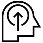 Fähigkeit Führungsfähigkeiten zu erkennen und zu entwickeln Erwartetes Ergebnis: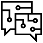 StudentInnen werden wissen welche Qualitäten und Fähigkeiten eine gute Führungskraft ausmachen.   Schlüsselwörter: Führung, Coaching, Teammanagement, Entwicklung persönlicher Fähigkeiten 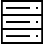 Ziele des Kurses: - Qualitäten und Fähigkeiten zu erlernen, die nötig sind um eine gute Führungskraft zu werden- Reflektion über diese Qualitäten und Fähigkeiten und Ideen entwickeln wie diese im aktuellen Umfeld entwickelt werden können Dauer: 40 Min.  Arbeitsblatt “Führung” 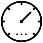 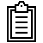  Theoretischer Teil – Erläuterung des Inhalts: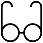 MangerInnen, die über gute Führungsqualitäten verfügen, können ihre Teams inspirieren großartige Dinge zu erreichen.(Daniel Wang)Führung – die Fähigkeit eine Gruppe oder eine Organisation zu führen.
Dieser Lehrplan basiert auf einem Artikel von Kimberly Fries ‘8 Essentielle Qualitäten, die gute Führung definieren’. Lehrkräfte können die folgenden Schritte nutzen, um Fähigkeiten zu diskutieren, die für eine gute Führungskraft innerhalb einer Gruppe bzw. Institution nötig sind: Erstellen Sie ein Mind Map. Schreiben Sie auf ein Flipchart oder ein Whiteboard “gute Führungskraft”. Bitten Sie Lernende darum aufzuschreiben, was ihnen in den Sinn kommt, wenn sie das Wort “gute Führungskraft” hören. Kreieren Sie ein Mind Map, indem sie ihre Ideen aufschreiben. Arbeiten Sie mit dem Handout “Führung”.  StudentInnen in Paaren oder Gruppen von 3 Personen arbeiten am Handout. Sie folgen den Instruktionen, die im Rahmen des Handouts angegeben sind. Klassendiskussion. Jedes Paar/ Gruppe präsentiert die Hauptidee einer der Paragraphen. Des weiteren kann die Lehrkraft der Klasse den gesamten Artikel zeigen und fragen welchen Punkten sie zustimmen oder nicht zustimmen. Reflektion. Lernende reflektieren darüber wie sie ihre eigenen Führungsqualitäten stärken können.   Nützliche Links:‘8 Essentielle Qualitäten, die gute Führung ausmachen’, Kimberly Fries, 2018 https://www.forbes.com/sites/kimberlyfries/2018/02/08/8-essential-qualities-that-define-great-leadership/#dce07bb3b633Was ist Leadership? https://www.youtube.com/watch?v=18UVXW-x2_8 ‘10 Charaktermerkmale, die Sie laut den internen Untersuchungen von Google zu einer erfolgreichen Führungskraft machen’, Stav Ziv, 2018 http://www.businessinsider.com/10-traits-that-will-make-you-a-successful-leader-in-google-2018-3‘4 Aspekte wie erfolgreiche Führungskräfte Ihr Gedächtnis trainieren’, Leigh Buchanan, 2018  http://www.businessinsider.com/4-things-the-best-leaders-train-their-brains-to-do-2018-2Referenzen: ‘8 Essentielle Qualitäten, die gute Führung ausmachen’, Kimberly Fries, 2018 https://www.forbes.com/sites/kimberlyfries/2018/02/08/8-essential-qualities-that-define-great-leadership/#dce07bb3b633